Q1. Which sentence uses an apostrophe correctly?Q2. Tick one box in each row to show how the modal verb affects the meaning of the sentence.Q3. Tick one box to show which part of the sentence is a relative clause.The table which is made of oak is now black with age.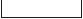 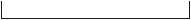 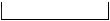 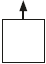 Q4. Underline the subordinate clause in the sentence below.Hassan and I are going to our dance class; we are going to be late as we missed the bus. Q5. Rewrite the sentence below, adding a subordinate clause to make it a complex sentence, remembering to use the correct punctuation.The puppy started to bark._________________________________________________________________________________________________________________________________________________________Mark schemesQ1. Award 1 mark for the correct box ticked.Q2. Award 1 mark for a correctly completed table.1 markQ3. The  table  which is made of oak is now black  with age.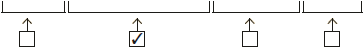 1 markQ4. Award 1 mark forHassan and I are going to our dance class; we are going to be late as we missed the bus.1 markQ5. Award 1 mark for a grammatically correct and appropriate subordinate clause within a complex sentence which is correctly punctuated throughout, eg:•        The puppy started to bark because she wanted to play.•        The puppy, which had been quiet all morning, started to bark.•        Every time the postman walked up the path, the puppy started to bark.•        Expecting his dinner, the puppy started to bark.Do not accept responses that turn the given main clause into a subordinate clause, eg: When the puppy started to bark, the burglar ran away.  Tick one.Lucy’s bag is green and has lots of pockets.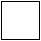 Lucys’ bag is green and has lots of pockets.Lucys bag is green and has lot’s of pockets.Lucys bag is green and has lots of pocket’s.SentenceModal verb indicates certaintyModal verb indicates possibilityIt will be very cold tomorrow.John might have missed the train.Ann can speak six languages.You could finish your work by the end of the lesson.Lucy’s bag is green and has lots of pockets.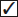 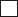 SentenceModal verb indicates
certaintyModal verb indicates
possibilityIt will be very cold
tomorrow.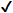 John might have missed
the train.Ann can speak six
languages.You could finish your
work by the end of the
lesson.